Начало проведения большинства закупок в ЕАТ "Березка" перенесли на 1 марта 2019 года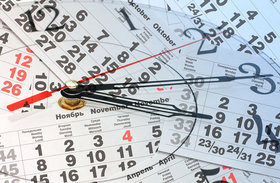 С 1 ноября федеральные органы исполнительной власти и их казенные учреждения должны закупать через ЕАТ только канцелярские товары по п. п. 4 и 5 ч. 1 ст. 93 Закона N 44-ФЗ. Остальные малые закупки, а также закупки лекарствпо решению врачебной комиссии станут обязательными с 1 марта 2019 года.Дополнили перечень заказчиков, которые не должны проводить закупки через ЕАТ. К ним также отнесли федеральные органы, проводящие закупки для администрации президента и аппарата правительства.Стало больше случаев, когда ЕАТ не используют. Помимо закупок, сведения о которых составляют гостайну, в список исключений попали закупки:услуг, которые оказывают физлица без оформления ИП;на территории иностранных государств для нужд заказчиков, осуществляющих деятельность за рубежом.